Consumption of hazardous chemicals in the Republic of Serbia, 2016 Preliminary data The data represent the preliminary results of the Survey on Consumption of Hazardous Chemicals in sections Mining and quarrying, Manufacturing, Electricity, gas, steam and air conditioning supply, Water supply; sewerage, waste management and remediation activities, according to toxicity classes.Total consumption of hazardous chemicals in 2016 increased by 17.8% in comparison with 2015. In the section of Manufacturing, the consumption of hazardous chemicals in 2016, amounted 958 781 tons, of which according to divisions, the largest share was observed in the divisions of Manufacture of chemicals and chemical products (90.9%).Starting from 1999 the Statistical Office of the Republic of Serbia has not at disposal and may not provide available certain data relative to AP Kosovo and Metohia and therefore these data are not included in the coverage for the Republic of Serbia (total). Тable 1. Consumption of hazardous chemicals in the Republic of Serbia, by toxicity classes, 2014–2016t*  Corrected data.In 2016, the total consumption of hazardous chemicals  amounted 983 726 tons, whereof, observed by  toxicity classes, there were consumed 54.6% of very toxic chemicals (C), 35.4% of toxic (D), 7.7% of harmful (E), 2.0% of carcinogenic, mutagenic and chemicals toxic for reproduction (A), and 0.4% of chronically toxic chemicals (B). In the section of Manufacturing, the largest consumption of hazardous chemicals was observed in the classes of very toxic chemicals (C) 55.8%, toxic chemicals (D) 34.6% and harmful chemicals (E) 7.2%.Таble 2. Consumption of chemicals in the Republic of Serbia, by activity divisions and toxicity classes, 2016t1) Manufacture of tobacco products; Manufacture of computer, electronic and optical products; Manufacture of furniture; Manufacture of other transport equipment and Repair and installation of machines and equipment.Таble 3. Consumption of hazardous chemicals in the Republic of Serbia, by regions and by toxicty classes, 2016. tMethodological notesMethodological explanations on Hazardous chemicals can be found on the SORS website: http://webrzs.stat.gov.rs/WebSite/Public/PageView.aspx?pKey=201Data series on Hazardous chemicals from the reference year 2009 are available as a part of the SORS publications: http://webrzs.stat.gov.rs/WebSite/Public/PageView.aspx?pKey=200. 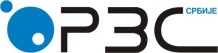 Statistical Office of the ISSN 0353-9555STATISTICAL RELEASESTATISTICAL RELEASEZS71Number 162 • Year LXVII, 23/06/2017Number 162 • Year LXVII, 23/06/2017Environmental statisticsEnvironmental statisticsSERB162 ZS71 230617201420152016Total820 680808 649*983 726А – Carcinogenic, mutagenic and chemicals toxic for reproduction 14 840           15 435  19 853B – Chronically toxic chemicals                    3 382             3 016    3 540C – Very toxic chemicals369 948415 113* 537 010D – Toxic chemicals359 445           303 350* 347 771E – Harmful chemicals73 064           71 735   75 553TotalToxicity classToxicity classToxicity classToxicity classToxicity classTotalАBCDE983 72619 8533 540537 010347 77175 553Mining and quarrying6 566 616 13 348 7194 869Manufacturing958 78119 1203 487534 557332 10769 509Manufacture of food products20 125 1 712 5785 1162 423Manufacture of beverages20 412 0 03 3311 16515 915Manufacture of textiles 488- 8 373 103 3Manufacture of wearing apparel 781 0 3 538 220 20Manufacture of leather and related products 250 0 1 81 140 28Manufacture of wood and of products of wood, except furniture 984 454 84 330 100 17Manufacture of paper and paper products 364 0 0 236 89 39Printing and reproduction of recorded media 717 - 1 4 5 707Manufacture of coke and refined petroleum products8 628 1 14 6821 5732 370Manufacture of chemicals and chemical products871 24718 4392 887505 599309 58734 735Manufacture of basic pharmaceutical products and pharmaceutical preparations1 362 4 42 79 1271 110Manufacture of rubber and plastic products3 256 171 162 3421 813 768Manufacture of non – metallic mineral products12 073 0 54 72 3029 709Manufacture of basic metals9 969 9 15 1704 505 284Manufacture of fabricated metal products, except machinery  2 302 1 170 5621 247 322Manufacture of electrical equipment 328 - 5 58 31 234Manufacture of machinery and equipment i.e. 334 40 5 1 27 261Manufacture of motor vehicles and trailers 896 - 26 96 319 455     Other Manufacturing4 113- 19 4793 614 2Other non-mentioned divisions of Manufacturing 1) 155 0 13 12 24 105Electricity, gas, steam and air conditioning supply6 103 116 21 6594 301 26Water supply; sewerage, waste management and remediation activities12 275 0 37 44510 6441 149TotalToxicity classToxicity classToxicity classToxicity classToxicity classTotalАBCDETotal983 72619 8533 540537 010347 77175 553  Serbia – Sever467 78819 3062 344115 334288 94241 861     Beogradski region  24 664     701    166     6 460   11 429  5 908     Region Vojvodine443 12418 6052 179108 875277 51335 953  Serbia – Jug515 937     5461 195421 675  58 82933 692        Region Šumadije i Zapadne Srbije238 361     4701 149152 674  52 15331 915        Region Južne i Istočne Srbije277 577       76     47269 001     6 676  1 777        Region Kosovo and Metohija..................Contact: bojana.krzalic@stat.gov.rs  phone: 0113290050Published and printed by: Statistical Office of the  of , Milana Rakica 5,  Phone: +381 11 2412922 ● Fax: +381 11 2411260 ● www.stat.gov.rs Responsible:  Dr Miladin Kovačević, director 
Circulation: 20 •  Issued  annually